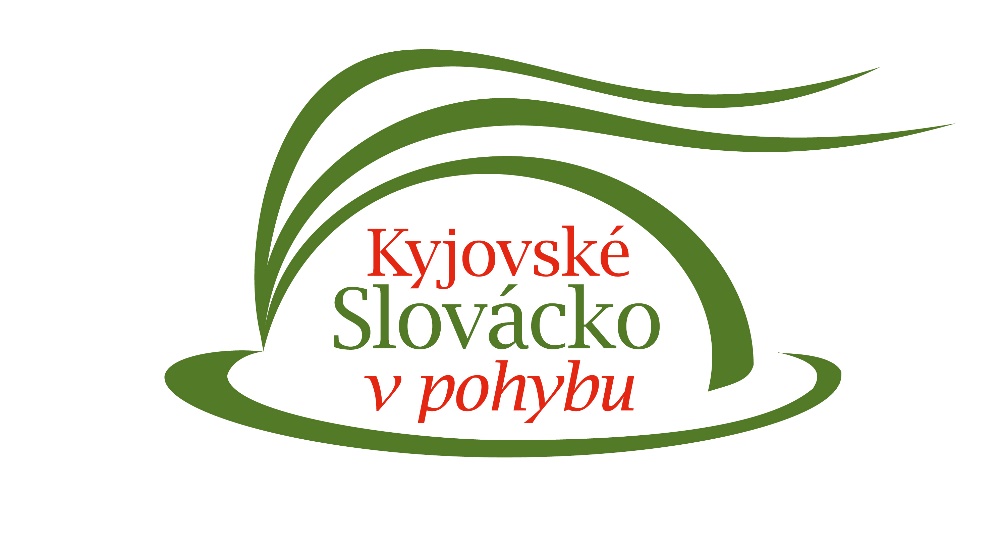 Jak se v přehledu orientovat? Materiál je rozdělený do čtyř částí, kde jsou popsány nežádoucí jevy. Pod nimi naleznete pracoviště, kam se můžete obrátit o pomoc. Výchovný poradce Vám může být nápomocen při hledání vhodného zařízení či služby s přihlédnutím k životní situaci a potřebě dítěte.Rizikové chováníCo sem například patří: trestná činnost, pokus o sebevraždu, vandalismus, rizikové sexuální chování, závislosti, agrese, útěky dětí a mladistvých z domova.Středisko výchovné péče Hodonín (SVP) - bezplatné
Masarykovo náměstí 396/5, Hodonín
Kontaktní osoba: Bc. Ivana LesováTel.: 778 759 388
E-mail: info@svphodonin.cz
http://svphodonin.czProvozní doba během školního roku:
PO – ČT: 8:00 – 12:00 a 12:30 - 18:00 
PÁ: 8:00 – 12:00 a 12:30 - 16:00 Provozní doba v době letních prázdnin:
Po - Pá 8:00 - 12:00 h. a 12:30 - 15:30  Středisko výchovné péče Help Uherské Hradiště – bezplatnéZelené náměstí 1292, Uherské HradištěTel: 572 564 520E-mail: svp@svphelp.czhttps://svphelp.webnode.czTelefonicky se můžete objednat 
denně v době od 7.00 do 15.30 hod.
Pedagogicko-psychologická poradna Hodonín, pracoviště Kyjov – bezplatnéNádražní 1333/34, 697 01 Kyjov
kontaktní osoba: Jarmila Jakubíčková (pro objednání)tel.: 518 615 082
E-mail: kyjov@ppphodonin.cz
www.ppphodonin.czPracovní doba: 7:00 - 16 hodin Pedagogicko-psychologická poradna Hodonín – bezplatné P. Jilemnického 2854/2, HodonínKontaktní osoba: Dana Skupinová, DiS. (pro objednání)Tel.: 518 606 411
E-mail: administrativni-pracovnice@ppphodonin.czhttp://www.ppphodonin.czProvozní doba: 7:30 - 16:00 hodin Poradenské centrum pro drogově závislé Brno – bezplatnéSládkova 45, Brno
Tel: 548 526 802, 723 252 765E-mail: sladkova@pppbrno.cz  http://poradenskecentrum.cz/kontakt.htmlKontaktní adiktologické centrum Vážka- bezplatné, anonymníPančava 56, HodonínTel: 518 343 842, 731 428 359E-mail: k-centrum@hodonin.charita.czhttps://www.hodonin.charita.cz/charitni-sluzby/kontaktni-adiktologicke-centrum-vazka-hodonin/Spondea o.p.s. – bezplatnéSýpka 25, Brno-Černá PoleTel: 608 118 088, 541 235 511E-mail: krizovapomoc@spondea.czPracovní doba: pondělí do pátku v době 8:00 – 18:00 Pracoviště Hodonín:Národní třída 373/25, v prostorách MěÚ, Odbor sociálních služeb, přízemí vlevo, dveře č. 9každé 2. a 4. pondělí v měsíci (po objednání)Pracoviště Břeclav (zde se věnují osobám nezvládajícím vztek a agresivní chování ve vztazích)Národních Hrdinů 43, Břeclav- Areál KLUBÍK Břeclav – Centrum pro rodinuPouze po telefonickém objednání ve čtvrtek dopolednehttps://www.spondea.cz/K-centrum – anonymní a bezplatnéTerénní služba a adiktologická poradnaPalackého 194, Kyjov, 697 01Tel:518 611589,777 805 002, 776 316 515- vždy je potřeba telefonické objednáníE-mail: k.centrum@kyjov.charita.czhttp://www.kyjov.charita.cz/k-centrumObčanská a rodinná poradna Krok, Agentura pro občanyZa Stadionem 1358, KyjovTel.: 518 324 557 / 739 084 422  E-mail: agentura@oskrok.czPracovní doba: Út 8:00 – 11:00, 12:00 – 15:30, Čt 8:00 – 11:00, 12:00 – 17:30, Čt 15:00 – 17:00 – právní konzultace pouze pro objednanéwww.oskrok.czTerapeutická komunita a program následné péče Krok Kyjov z.ú.třída Komenského 2124/88, 697 01 KyjovTel: 518 616 801, 732 137 357E-mail: oskrok@oskrok.czwww.oskrok.czKlub Bárka -nízkoprahové zařízení pro děti a mládež Adresa: Sv. Čecha 280, 697 01 KyjovTel: 777 128 849, 518 323 794E-mail: barka@kyjov.cz, https://klubbarka.estranky.cz/, https://www.kyjov.charita.cz/sluzby/nizkoprahove-zarizeni-pro-deti-a-madez-klub-barka/Sociálně-právní ochrana dětí Kyjov (OSPOD) – bezplatnéMasarykovo náměstí 30/1, 697 01 KyjovKurátorka pro děti a mládež Mgr. Hana Dokoupilová a Bc. Šárko PastýřkováTel: 518 697 485,  518 697 463E-mail:  h.dokoupilova@mukyjov.cz,  s.pastyrikova@mukyjov.czProvozní doba: Po: 8:00- 17:00, Út: 8:00-15:00, St: 8:00-17:00, Čt: neúřední den, Pá: 8:00-14:30.Sociální pracovníci OSPOD řeší závažné případy ohrožení dítěte i mimo úřední hodiny.Sociálně-právní ochrana dětí Veselí nad Moravou (OSPOD) pro Moravský Písek– bezplatnétř. Masarykova 119, Veselí nad MoravouKurátorka pro děti a mládež Bc. Radka Petříková KoryčánkováTel: 518 670 234E-mail: korycankova@veseli-nad-moravou.czProvozní doba: Po: 8:00- 17:00, Út: 8:00-12:00, St: 8:00-17:00, Čt: neúřední den,Pá: 8:00-14:00 Sociální pracovníci OSPOD řeší závažné případy ohrožení dítěte i mimo úřední hodiny.Policie ČRTel: 158Obvodní oddělení KyjovBoršovská 2077/1a, 697 11  KyjovVedoucí: npor. Bc. Zbyněk Švábíktel:974 633 500E-mail:ho.oop.kyjov.sekret@pcr.czObvodní oddělení StrážniceNám. 17. listopadu 1542, StrážniceVedoucí npor. Bc. Karel Zálešák Tel: 974 633 540E-mail: ho.oop.straznice.podatelna@pcr.czObvodní oddělení DubňanyU zdravotního střediska 1541, 696 03  Dubňanyvedoucí: npor. Bc. Vojtěch SalajkaTel: 974 633 580E-mail:ho.oop.dubnany.sekret@pcr.czMěstská Policie Tel: 156KyjovTel: 518 697 461Městská policie Kyjov: Masarykovo náměstí 30, 697 01 KyjovE-mail: mp@mukyjov.cz VracovTel: 725 112 526nám. Míru 202, 696 42 Vracov (zadní část budovy radnice)E-mail: mp@mestovracov.cz Sociální pracovnice OÚ BzenecTel: 518 306 424, 702 195 459E-mail: socialni@bzenec.czSociální pracovnice OÚ ŽdániceMgr. Lucie Španělová, DiS., Tel: 518 697 063E-mail: lspanelova@muzdanice.czLinka bezpečí pro děti (nonstop, zdarma, anonymně, pro děti a mládež do 26 let) 
– Tel: 116 111, http://www.linkabezpeci.cz/Rodičovská linka bezpečí (platba dle tarifu, anonymně) – Tel: 606 021 021 (operátor O2), provozní doba po- čt 13:00-21:00, pá 9:00-17:00, http://www.rodicovskalinka.cz Modrá linka pro děti a mládež (anonymní) – Tel: 549 241 010, 608 902 410 (T-Mobile)- platba dle tarifu, provozní doba denně 9.00 - 21.00, http://www.modralinka.cz/Linka pro rodinu a školu (nonstop, anonymně, zdarma) – Tel: 11 6000, http://linkaztracenedite.cz/Magdalenium, linka pro oběti domácího násilí (nonstop) – Tel: 776 718 459, E-mail:magdalenium2@volny.cz, www.magdalenium.czPersefona, linka pro oběti domácího násilí, sexuálního zneužívaní a znásilnění, Tel: 737 834 345, 545 245 996, E-mailové poradenství: domacinasili@persefona.cz, poradna@persefona.cz, provozní doba 9:00-17:00, www.persefona.czLinka naděje (nonstop, cena dle tarifu) – Tel:  547 212 333Výchovné problémyCo sem například patří: záškoláctví, lhaní, nedostatečná podpora v procesu vzdělávání, nerespektování autorit, šikanaStředisko výchovné péče Hodonín (SVP) – bezplatné
Masarykovo náměstí 396/5, Hodonín
Kontaktní osoba: Bc. Ivana LesováTel.: 778 759 388
E-mail: info@svphodonin.cz
http://svphodonin.czProvozní doba během školního roku:
PO – ČT: 8:00 – 12:00 a 12:30 - 18:00 
PÁ: 8:00 – 12:00 a 12:30 - 16:00 Provozní doba v době letních prázdnin:
Po - Pá 8:00 - 12:00  a 12:30 - 15:30  Středisko výchovné péče Help Uherské Hradiště – bezplatnéZelené náměstí 1292, Uherské HradištěTel: 572 564 520E- mail: svp@svphelp.czhttps://svphelp.webnode.czTelefonicky se můžete objednat 
denně v době od 7.00 do 15.30 hod.
Pedagogicko-psychologická poradna Hodonín- bezplatnépracoviště Veselí nad MoravouKollárova 1660, Veselí nad MoravouKontaktní osoba: Mgr. Jaroslav MrkvaTel.: 518 324 112, 518 326 177E-mail: mrkva@ppphodonin.czObjednávky: buď telefonicky (v čase 7-8 hodin) nebo elektronicky na www.ppphodonin.cz v odkazu "Žádanka" umístěném v základní nabídce.Pracovní doba: 7:00 - 15:30  Pedagogicko-psychologická poradna Hodonín, pracoviště Kyjov – bezplatnéNádražní 1333/34, 697 01 Kyjov
kontaktní osoba: Jarmila Jakubíčková (pro objednání)tel.: 518 615 082
E-mail: kyjov@ppphodonin.cz
www.ppphodonin.czPracovní doba: 7:00 - 16 hodin Pedagogicko-psychologická poradna Hodonín – bezplatné P. Jilemnického 2854/2, HodonínKontaktní osoba: Dana Skupinová, DiS. (pro objednání)Tel.: 518 606 411
E-mail: administrativni-pracovnice@ppphodonin.czhttp://www.ppphodonin.czProvozní doba: 7:30 - 16:00 hodin Spondea o.p.s. – bezplatnéSýpka 25, Brno-Černá PoleTel: 608 118 088, 541 235 511E-mail: krizovapomoc@spondea.czPracovní doba: pondělí do pátku v době 8:00 – 18:00 Pracoviště Hodonín:Národní třída 373/25, v prostorách MěÚ, Odbor sociálních služeb, přízemí vlevo, dveře č. 9každé 2. a 4. pondělí v měsíci (po objednání)Pracoviště Břeclav (zde se věnují osobám nezvládajícím vztek a agresivní chování ve vztazích)Národních Hrdinů 43, Břeclav- Areál KLUBÍK Břeclav – Centrum pro rodinuPouze po telefonickém objednání ve čtvrtek dopolednehttps://www.spondea.cz/Sociálně aktivizační služba pro rodiny s dětmiAgentura pro občany - bezplatnéAdresa: Sídliště Za Stadionem 1358, 697 01 KyjovTel: 518 324 557, 739 084 422Email: egentura@oskrok.czhttp://www.agentura-krok.cz/sluzby-pro-rodinyCentrum sociálních služeb Kyjov, příspěvková organizace města Kyjov- bezplatnéAdresa: Tř. Palackého Kyjov, 697 01 KyjovTel: 777 472 817, 777 754 460     Email: sasrd@css-kyjov.cz, rodinysdetmikyjov@seznam.czhttp://www.css-kyjov.cz/SAS Anička, Charita Veselí nad Moravou (pro Moravský Písek) – bezplatnéMasarykova 136, 698 01 Veselí nad MoravouTel: 518 323 199, 776 689 488E-mail:sas@veselinm.charita.czhttp://www.veselinm.charita.cz/nase-sluzby/sas-anickaSociálně-právní ochrana dětí Kyjov (OSPOD) – bezplatnéMasarykovo náměstí 30/1, 697 01 KyjovKurátorka pro děti a mládež Mgr. Hana Dokoupilová a Bc. Šárko PastýřkováTel: 518 697 485,  518 697 463E-mail:  h.dokoupilova@mukyjov.cz,  s.pastyrikova@mukyjov.czProvozní doba: Po: 8:00- 17:00, Út: 8:00-15:00, St: 8:00-17:00, Čt: neúřední den, Pá: 8:00-14:30.Sociální pracovníci OSPOD řeší závažné případy ohrožení dítěte i mimo úřední hodiny.Sociálně-právní ochrana dětí Veselí nad Moravou (OSPOD) – pro Moravský Písek – bezplatnétř. Masarykova 119, Veselí nad MoravouKurátorka pro děti a mládež Bc. Radka Petříková KoryčánkováTel: 518 670 234E-mail: korycankova@veseli-nad-moravou.czProvozní doba: Po: 8:00- 17:00, Út: 8:00-12:00, St: 8:00-17:00, Čt: neúřední den,Pá: 8:00-14:00 Sociální pracovníci OSPOD řeší závažné případy ohrožení dítěte i mimo úřední hodiny.Therapy Kyjov, s. r. o. – bezplatné pouze pro klienty některých pojišťoven, klinický psycholog, poskytují i terapieMgr. Matěj Černý, Mgr. Jana Kulhaimová Palackého 69/11, KyjovPotřeba žádanky od obvodního lékařeTel.: 702 144 766, 606 777 659E-mail: psycholog@zkyjova.cz www.psycholog.zkyjova.cz  Poradna pro zdravou rodinu Mgr. Tomáš Galan, Mgr. Radka Galanová- hrazená službaUrbanova 625/8,  697 01 KyjovTel: 720 504 640E-mail: tomas.galan@yahoo.comhttp://www.naseporadna.czLinka pro rodiče a školu (nonstop, anonymně, zdarma) – Tel: 11 6000, http://linkaztracenedite.cz/Linka bezpečí pro děti (nonstop, zdarma, anonymně, pro děti a mládež do 26 let) – Tel: 116 111, http://www.linkabezpeci.cz/Rodičovská linka bezpečí (platba dle tarifu, anonymně) – Tel: 606 021 021 (operátor O2), provozní doba po- čt 13:00-21:00, pá 9:00-17:00, http://www.rodicovskalinka.cz Modrá linka pro děti a mládež (anonymní) – Tel: 549 241 010, 608 902 410 (T-Mobile)- platba dle tarifu, provozní doba denně 9.00 - 21.00, http://www.modralinka.cz/DONA linka pro oběti domácího násilí (anonymní, nonstop) – Tel: 2 51 51 13 13, http://www.donalinka.czLinka naděje (nonstop, cena dle tarifu) – tel:  547 212 333Psychické obtížeCo sem například patří: deprese, psychosomatické potíže, poruchy příjmu potravy, sebepoškozování, závislosti, emoční nestabilita, krize v rodině (úmrtí, nemoc, životní ztráty), násilí v rodině (násilí v rodině, zneužívání, zanedbávání), úzkost, …. Psycholog, psychiatr, psychoterapeut – kdo je kdo a s čím může pomoci?Psycholog - většina rodičů a jejich dětí se nejdříve dostane k psychologovi, nejčastěji dětskému nebo školnímu. Psycholog pracuje především s tím, jak dítě vnímá své prostředí a jak prostředí působí na něj. Zabývá se výchovnými vlivy, ranými zážitky, rodinnými vztahy, rolemi, pozicí dítěte ve skupině, jeho adaptací na školku a školu. Psycholog dokáže na základě rozhovoru s vámi a na základě psychologického vyšetření dítěte zvážit problém, navrhnout možnosti řešení a může s dítětem a rodinou dále pracovat nebo doporučí návštěvy dalšího odborníka - klinického psychologa, speciálního pedagoga, psychoterapeuta nebo psychiatra.Klinický psycholog  - pracuje již více s diagnostikou různých psychických poruch, které souvisí s psychickou a fyzickou stránkou zdraví. Klinický psycholog je zdravotnický pracovník a může mít uzavřenou smlouvu se zdravotní pojišťovnou.Speciální pedagog nebo psycholog se zaměřením na pedagogickou psychologii - řeší problematiku dítěte, která souvisí s učením dítěte a školní přípravou (psaní, počítání, čtení, pozornost a podobně). Najdete ho v pedagogicko-psychologických poradnách (PPP), jejichž služby mohou být bezplatné, nebo placené v případě soukromých pracovišť.Psychoterapeut – jedná se o odborníka, který pracuje určitou terapeutickou metodou, a podle toho se liší jeho způsob práce. Cíl by však měl být společný: zlepšovat psychický stav dítěte a pomáhat mu ke zlepšení jeho vztahů s okolím. Psychoterapie probíhá zpravidla delší dobu. U dětí se osvědčuje zejména nedirektivní typy terapie a terapie hrou.Nakonec nám zbývá  dětský psychiatr - je to lékař s atestací z psychiatrie. Hlavním rozdílem je, že může předepisovat léky. Je schopen diagnostikovat případnou poruchu a navrhnout vhodnou léčbu.Pro celkovou nabídku pomoci lze využít dokument Přehled psycho - pomoci v okrese Hodonín. Středisko výchovné péče Hodonín (SVP) – (psycholog, etoped), bezplatné
Masarykovo náměstí 396/5, Hodonín
Kontaktní osoba: Bc. Ivana LesováTel.: 778 759 388
E-mail: info@svphodonin.cz
http://svphodonin.czProvozní doba během školního roku:
PO – ČT: 8:00 – 12:00  a 12:30 - 18:00 
PÁ: 8:00 – 12:00  a 12:30 - 16:00 Provozní doba v době letních prázdnin:
Po - Pá 8:00 - 12:00 a 12:30 - 15:30  Středisko výchovné péče Help Uherské Hradiště – ( psycholog, etoped), bezplatnéZelené náměstí 1292, Uherské Hradiště Tel: 572 564 520E-mail: svp@svphelp.czhttps://svphelp.webnode.czTelefonicky se můžete objednat 
denně v době od 7.00 do 15.30 Therapy Kyjov, s. r. o. – bezplatné pouze pro klienty některých pojišťoven, klinický psycholog, poskytují i terapieMgr. Matěj Černý, Mgr. Jana Kulhaimová Palackého 69/11, KyjovPotřeba žádanky od obvodního lékařeTel.: 702 144 766, 606 777 659E-mail: psycholog@zkyjova.cz www.psycholog.zkyjova.cz  Psychologické služby s.r.o. Hodonín – bezplatnéSadová 3197/9, HodonínTel.: 724 164 138E-mail: psychologicke.sluzby@email.cz www.psychologicke-sluzby.czPhDr. Mária Vlčková (poskytuje i psychoterapii)Blažkova 2936/5, HodonínTel: 728 611 062Mgr. Iveta Fárová (poskytuje i terapii) – placená službaHorní Plesová 83, HodonínTel.: 603 285 145 E-mail: ivy.farova@seznam.czwww.poradnazivotni.czPedagogicko-psychologická poradna Hodonín, pracoviště Kyjov – bezplatnéNádražní 1333/34, 697 01 Kyjov
kontaktní osoba: Jarmila Jakubíčková (pro objednání)tel.: 518 615 082
E-mail: kyjov@ppphodonin.cz
www.ppphodonin.czPracovní doba: 7:00 - 16 hodin Pedagogicko-psychologická poradna Hodonín – bezplatné P. Jilemnického 2854/2, HodonínKontaktní osoba: Dana Skupinová, DiS. (pro objednání)Tel.: 518 606 411
E-mail: administrativni-pracovnice@ppphodonin.czhttp://www.ppphodonin.czProvozní doba: 7:30 - 16:00 hodin Therapy Kyjov, s. r. o. – bezplatné pouze pro klienty některých pojišťoven, klinický psycholog, poskytují i terapieMgr. Matěj Černý, Mgr. Jana Kulhaimová Palackého 69/11, KyjovPotřeba žádanky od obvodního lékařeTel.: 702 144 766, 606 777 659E-mail: psycholog@zkyjova.cz www.psycholog.zkyjova.cz  Mgr. Hana Němcová – pro mládež od 15 let, bezplatné pouze pro klienty některých pojišťoven, klinický psycholog, poskytují i terapieNádražní 821/50, KyjovTel.: 737 628 050E-mail: psycholog.kyjov@seznam.czSpeciálně pedagogické centrum při MŠ a ZŠ Kyjov – bezplatné, děti od 2 let, mládež a dospělí. Školní psycholog, psychologická a speciálně pedagogická diagnostikaMgr. Eva BrabcováZa Humny 330, KyjovTel.:518 612 803, 601 394 311E-mail: spc.kyjov@tiscali.czDětské centrum Kyjov, p.o PhDr. Jana Petrášová – klinický psychologStrážovská 965, KyjovTel.:518 601 390E-mail: petrasova.jana@dckyjov.czwww.dckyjov.czKrok Kyjov, z.ú.Mgr. Hana Čamlíková – pro mládež od 15 let, psycholog – bezplatné, psychoterapie – hrazené klientem Za Stadionem 1358, KyjovTel.: 518 616 801, 732 137 357E-mail: oskrok@oskrok.czwww.oskrok.cz                                Psychoterapeutické službyPoradna pro zdravou rodinu – hrazené klientemMgr. Tomáš GalanUrbanova 625, Kyjov Tel.: 720 504 640E-mail: tomas.galan@yahoo.comAgentura pro občany – hrazené klientem, poradenství zdarmaKrok Kyjov, z.ú.Sídliště Za Stadionem 1358697 01 Kyjov 1 - NětčiceTel.: 518 324 557, 739 084 422E-mail: agentura@oskrok.cz  www.oskrok.cz  Psychiatrické službyMUDr. Vaňková Zuzana – bezplatné pouze pro klienty některých pojišťovenBrandlova 5, HodonínTel.: 518 344 586Sociálně-psychiatrické centrum Fénix, o.p.s.MUDr. Kliment Jaroslav – poskytují i terapii Urbanova 625/8, KyjovTel.: 724 229 696E-mail: reditel@fenix-centrum.czwww.fenix-centrum.cz    MUDr. Jana Najmanová – bezplatné pro klienty některých pojišťovenFakultní nemocnice BrnoOddělení dětské a dorostové psychiatrie, Odd. 21. Žerotínovo náměstí 533/6, Brno, Veveří - soukr. ambulanceTel.: 533 302 214 E-mail: najman.jana@seznam.cz    www.polza.cz/ambulance/mudr-jana-najmanovaMUDr. Ivona Švrčková Kollárova 1229, Veselí nad MoravouTel.: 721 868 999E-mail: ivonanovosad@seznam.czPráh Jižní Morava – bezplatnéTuřanská 12, BrnoPobočka Hodonín:Tyršova 8, HodonínTel.: 733 643 316E-mail: denisa.polachova@prah-brno.czLinka pro osoby s duševním onemocněním, nebo jejich blízké (cena dle tarifu)- Tel: 733 643 379, provozní doba po-pá 8:00-17:00 nebo emailem:  terennitym@prah-brno.cz, http://www.prah-brno.czCentrum Anabell – poruchy příjmu potravy    Masarykova 506/37, Brno, 60200Tel.:724 824 619,542 214 014E-mail: posta@anabell.czwww.facebook.com/centrum.anabellLinka Anabell (cena dle tarifu) - Tel: 774 467 293, provozní doba: po, st, čt, pá 8:00-16:00, út 10:00-18:00, nebo na i poradně iporadna@anabell.cz, http://www.anabell.czLinka bezpečí pro děti (nonstop, zdarma, anonymně, pro děti a mládež do 26 let) – Tel: 116 111, http://www.linkabezpeci.cz/Rodičovská linka bezpečí (platba dle tarifu, anonymně) – Tel: 606 021 021 (operátor O2), provozní doba po- čt 13:00-21:00, pá 9:00-17:00, http://www.rodicovskalinka.cz Modrá linka pro děti a mládež (anonymní) – Tel: 549 241 010, 608 902 410 (T-Mobile) – platba dle tarifu, provozní doba denně 9.00 - 21.00, http://www.modralinka.cz/Linka pro rodiče a školu – (nonstop, anonymně, zdarma) – Tel: 11 6000, http://linkaztracenedite.cz/Linka naděje (nonstop, cena dle tarifu) – tel:  547 212 333Osobní problémyCo sem patří: nedostatečná podpora procesu vzdělávání, specifické vzdělávací potřeby – nadané děti, děti a mládež s handicapem, školní neúspěch, náhradní rodinná péče, nedostatečné materiální zabezpečení, finanční nouze, vztahové problémyPedagogicko-psychologická poradna Hodonín, pracoviště Kyjov – bezplatnéNádražní 1333/34, 697 01 Kyjov
kontaktní osoba: Jarmila Jakubíčková (pro objednání)tel.: 518 615 082
E-mail: kyjov@ppphodonin.cz
www.ppphodonin.czPracovní doba: 7:00 - 16 hodin Pedagogicko-psychologická poradna Hodonín – bezplatné P. Jilemnického 2854/2, HodonínKontaktní osoba: Dana Skupinová, DiS. (pro objednání)Tel.: 518 606 411
E-mail: administrativni-pracovnice@ppphodonin.czhttp://www.ppphodonin.czProvozní doba: 7:30 - 16:00 hodin Speciálně pedagogické centrum při Mateřské škole a základní škole Kyjov– bezplatné
Školní 3208/51, 697 01Kyjov
Tel. 518 612 054
E-mail:spc@mszskyjov.czObčanská a rodinná poradna Krok, Agentura pro občanyZa Stadionem 1358, KyjovTel.: 518 324 557 / 739 084 422  E-mail: agentura@oskrok.czPracovní doba: Út 8:00 – 11:00, 12:00 – 15:30, Čt 8:00 – 11:00, 12:00 – 17:30, Čt 15:00 – 17:00 – právní konzultace pouze pro objednanéwww.oskrok.czSociálně aktivizační služba pro rodiny s dětmiAgentura pro občany - bezplatnéAdresa: Sídliště Za Stadionem 1358, 697 01 KyjovTel: 518 324 557, 739 084 422Email: egentura@oskrok.czhttp://www.agentura-krok.cz/sluzby-pro-rodinyCentrum sociálních služeb Kyjov, příspěvková organizace města Kyjov- bezplatnéAdresa: Tř. Palackého Kyjov, 697 01 KyjovTel: 777 472 817, 777 754 460     Email: sasrd@css-kyjov.cz, rodinysdetmikyjov@seznam.czhttp://www.css-kyjov.cz/SAS Anička, Charita Veselí nad Moravou (pro Moravský Písek) – bezplatnéMasarykova 136, 698 01 Veselí nad MoravouTel: 518 323 199, 776 689 488E-mail:sas@veselinm.charita.czhttp://www.veselinm.charita.cz/nase-sluzby/sas-anickaCentrum pro rodinu KyjovPalackého 64/1, 69701 KyjovTel:728 759 816Email:  cprkyjov@ado.czhttp://www.kyjov.dcpr.cz/Sociálně-právní ochrana dětí Kyjov (OSPOD) Masarykovo náměstí 30/1, 697 01 KyjovPracovník je  určen dle místa bydliště dítěte- tabulka v přílozeTel: 518 697 411E-mail:   Provozní doba: Po: 8:00- 17:00, Út: 8:00-15:00, St: 8:00-17:00, Čt: neúřední den, Pá: 8:00-14:30.Sociální pracovníci OSPOD řeší závažné případy ohrožení dítěte i mimo úřední hodiny.Sociálně-právní ochrana dětí Veselí nad Moravou (OSPOD) – pro Moravský Písek tř. Masarykova 119, Veselí nad MoravouSociální pracovnice : Bc. Ivana ŽižlavskáTel: 518 670 224,
E-mail: zizlavska@veseli-nad-moravou.czProvozní doba: Po: 8:00- 17:00, Út: 8:00-12:00, St: 8:00-17:00, Čt: neúřední den,Pá: 8:00-14:00 Sociální pracovníci OSPOD řeší závažné případy ohrožení dítěte i mimo úřední hodiny.Linka bezpečí pro děti (nonstop, zdarma, anonymně, pro děti a mládež do 26 let) – Tel: 116 111, http://www.linkabezpeci.cz/Rodičovská linka bezpečí (platba dle tarifu, anonymně) – Tel: 606 021 021 (operátor O2), provozní doba po- čt 13:00-21:00, pá 9:00-17:00, http://www.rodicovskalinka.cz Modrá linka pro děti a mládež (anonymní) – Tel: 549 241 010, 608 902 410 (T-Mobile) – platba dle tarifu, provozní doba denně 9.00 - 21.00, http://www.modralinka.cz/DONA linka pro oběti domácího násilí (anonymní, nonstop) – Tel: 2 51 51 13 13, http://www.donalinka.czLinka pro rodiče a školu (nonstop, anonymně, zdarma) – Tel: 11 6000, http://linkaztracenedite.cz/Linka pro seniory Elpida (bezplatná a anonymní telefonická krizová pomoc pro seniory, pečující o seniory a osoby v krizi) – Tel: 800 200 007, provozní doba denně 8:00-20:00, https://elpida.cz/Magdalenium, linka pro oběti domácího násilí (nonstop) – Tel: 776 718 459, e-mail:magdalenium2@volny.cz, www.magdalenium.czPersefona, linka pro oběti domácího násilí, sexuálního zneužívaní a znásilnění – Tel: 737 834 345, 545 245 996, emailové poradenství: domacinasili@persefona.cz, poradna@persefona.cz, provozní doba 9:00-17:00,  www.persefona.czLinka naděje (nonstop, cena dle tarifu) – tel:  547 212 333Linka Anabell, pro osoby s poruchy příjmu potravy (cena dle tarifu) – Tel: 774 467 293, provozní doba: po, st, čt, pá 8:00-16:00, út 10:00-18:00 nebo na poradně iporadna@anabell.cz, http://www.anabell.czNárodní linka AIDS (anonymně, zdarma) – Tel: 800 144 444, provozní doba Po – Čt 9:00 – 12:00 a 13:00 – 18:00, Pá 9:00-12:00 a 13:00 – 16:00Práh Jižní Morava, linka pro osoby s duševním onemocněním, nebo jejich blízké (cena dle tarifu) – Tel: 733 643 379, provozní doba po-pá 8:00-17:00 nebo e-mailem: terennitym@prah-brno.cz, http://www.prah-brno.czBc. Kateřina Urbánková, DiS., 